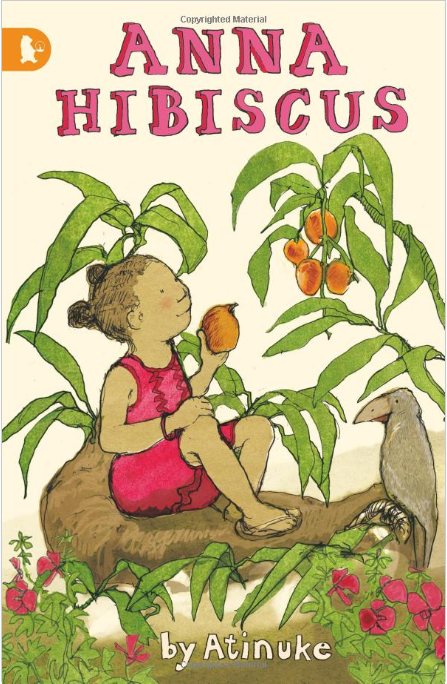 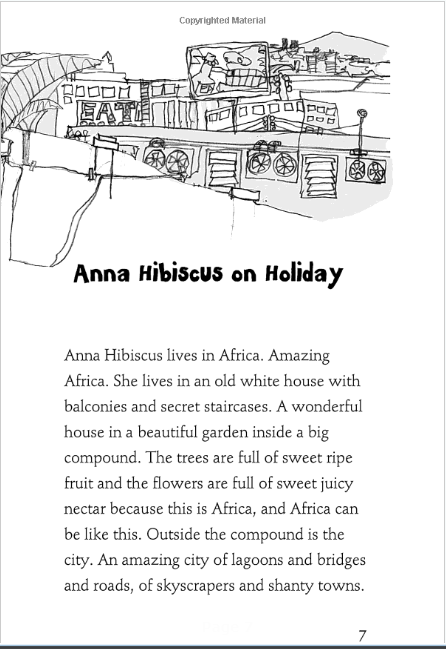 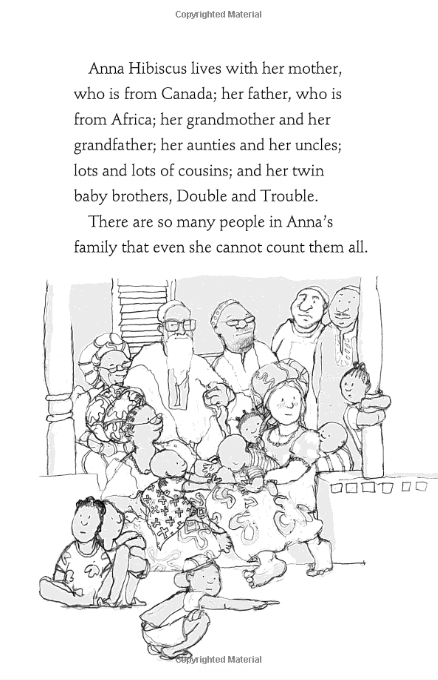 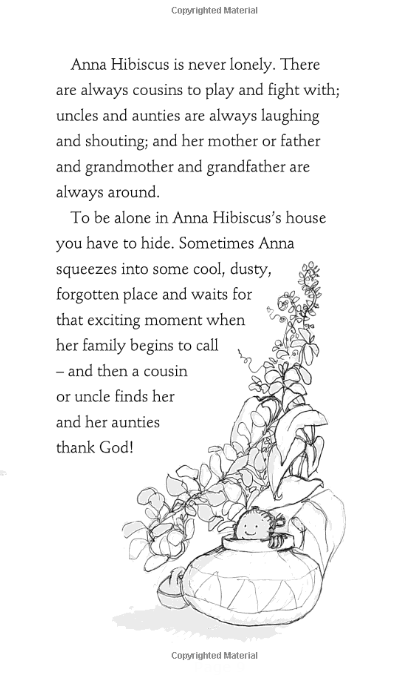 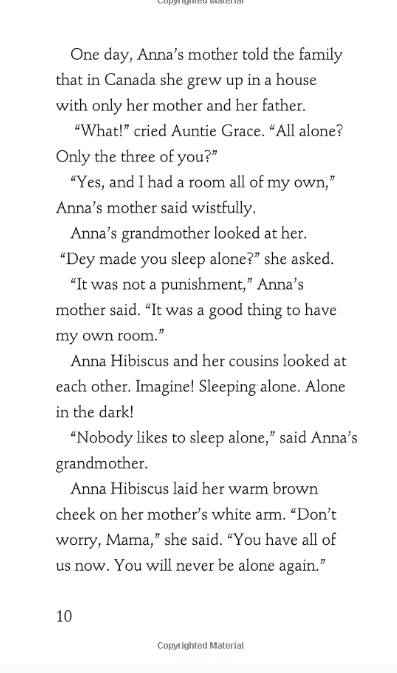 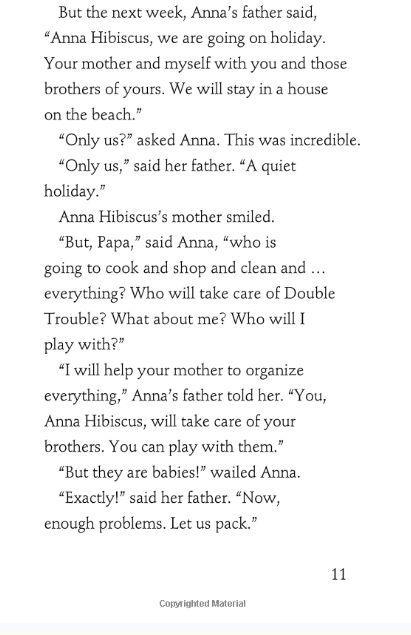 Questions:Where does Anna live? Use adjectives in your answer.Who does Anna live with? Do you think Anna’s mum liked sleeping in a room all on her own? How do you know?Would you like a room on your own or to share with a brother or sister? Why? Is Anna looking forward to her holiday? Why? What is everybody’s job on holiday going to be?Describe your dream holiday!What is your favourite word from the story? Why?